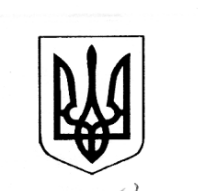 КАЛУСЬКА МІСЬКА РАДАСЛУЖБА У СПРАВАХ ДІТЕЙвул. С.Бандери 18, м. Калуш, Івано-Франківська область, 77300, факс (03472) 6-62-53,e-mail: ssdkmr@ukr.net, код в ЄДРПОУ 26535187                           № 01-26/            на № ________  від  _____________Заступнику міського головиз питань діяльності виконавчих органів міської ради Надії ГУШЗвіт про роботу служби у справах дітей міської ради за жовтень 2022 року 	На виконання розпорядження Калуської міської ради від 20.01.2015 р.                  № 10-р «Про заходи щодо належного інформаційного наповнення веб-сайту міської ради» надаємо інформацію про роботу служби у справах дітей міської ради за жовтень 2022 р., Начальник служби		    	 				Леся ДЗУНДЗА Бідюк6 62 53№п/пПроведені заходиВикорис-тано коштівтис. грн. 1.28.10.2022 проведено профілактичний рейд «Урок» на предмет виявлення дітей, які перебувають за межами навчального закладу під час навчального процесу, а також діти, які бродягують, жебракують, вживають алкоголь, наркотики та дітей з девіантною поведінкою. В ході рейду порушень не виявлено.02.Службою у справах дітей Калуської міської ради протягом жовтня 2022 р.:- взято 6 дітей на первинний облік дітей, які залишилися без піклування батьків, дітей-сиріт та дітей, позбавлених батьківського піклування;- знято 1 дитину з первинного обліку дітей, які залишилися без піклування батьків, дітей-сиріт та дітей, позбавлених батьківського піклування;- взято 1 дитину на облік дітей, які опинилися у складних життєвих обставинах;- знято 3 дитини, що перебували на обліку служби у справах дітей, які опинилися у складних життєвих обставинах.03.Визначено тимчасове влаштування 2 дітей до вирішення питання їх влаштування.04.Проведено обстеження матеріально-побутових умов сімей, зокрема:3 обстеження, де проживають діти, які опинилися у складних життєвих обставинах;14 обстежень сімей де проживають діти, які перебувають під опікою/піклуванням;2 обстеження прийомної сім’ї;4 обстеження сімей, де виховуються усиновлені діти; 2 обстеження кандидатів в усиновлювачі;  2 обстеження внутрішньо переміщених сімей;                                                                                                                                                                                                                                                                                                                                                                                                                                                                                                                                                                                                                                                                                                                                                                                                                                                                                                                                                                                                                                                                                                                                                                                                                                                                                                                                                                                                                                                                                                                                                                                                                                                                                                                                                                                                                                                                                                                                                                                                                                                                                                                                                                                                                                                                                                                                                                                                                                                                                                                                                                                                                                                                                                                                                                                                                                                                                                                                                                                                                                                                                                                                                                                                                                                                                                                                                                                                                                                                                                                                                                                                                                                                                                                                                                                                                                                                                                                                                                                                                                                                                                                          9 обстежень сімей за зверненнями громадян та листами установ, анонімними повідомленнями.05.Ведуться та укомплектовуються справи дітей-сиріт і дітей, позбавлених батьківського піклування, усиновлених дітей та дітей, які опинилися у складних життєвих обставинах, внутрішньо переміщених дітей.06.Відповідальними працівниками служби систематично поновлюється інформація в ЄІАС «Діти».07.Службою вживаються заходи щодо контролю за збереженням та утриманням житла, забезпечення належним житлом дітей-сиріт та дітей, позбавлених батьківського піклування, а також проводяться перевірки стану виконання судових рішень щодо стягнення аліментів на неповнолітніх дітей позбавлених батьківського піклування.08.Ведеться робота щодо комплектування та формування архівних справ служби у справах дітей міської ради за 2021-2022  роки. 09.З 25 по 31 жовтня підготовка та подача звітності про роботу служби у справах дітей міської ради за жовтень 2022 року. 010.Службою взято участь у 7 судових засіданнях цивільного провадження.011.Проведено 9 профілактичних бесід з опікунами, батьками                  та 13 бесід з дітьми.012.     До служби у справах дітей міської ради протягом жовтня 2022 року надійшло 64 документи (з них: 18 звернень); створено 74 документи; начальником служби видано 13 наказів, підготовлено   4 проекти рішень на засідання виконавчого комітету Калуської міської ради. 013.    25.10.2022 працівником служби у справах дітей Калуської міської ради для учнів 7 класу Калуського ліцею № 5 проведено лекцію на тему: «Права. Обов’язки. Відповідальність неповнолітніх».014.    21 та 28 жовтня 2022 службою у справах дітей Калуської міської ради та ГО «Хазард» для 71 дитини військовослужбовців нашої громади (разом із батьками), організовано  поїздку в Парк історії Землі «Underhill». Трансферт здійснено за кошти Калуської міської ради9,015. 12.10.2022 відбулося чергове засідання комісії з питань захисту прав дитини на якому розглянуто 11 питань, з них:- 4 про надання статусу дитини, позбавленої батьківського піклування;- 3 про встановлення опіки;- 3 про охорону майнових прав малолітніх та неповнолітніх;-  про затвердження індивідуальних планів.      20.10.2022 відбулося позачергове засідання комісії з питань захисту прав дитини на якому розглянуто 8 питань, з них:- 4 про доцільність позбавлення батьківських прав;- 2 про визначення способу участі батька, діда у вихованні та спілкуванні з дітьми;- 2 про доцільність визначення місця проживання дитини.